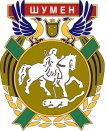 Вх. № Вх. № Вх. № Вх. № Вх. № Вх. № Вх. № Вх. № Вх. № Вх. № Вх. № Вх. № Вх. № Вх. № Вх. № ДОКМЕТА НА ОБЩИНА  ШУМЕНДОКМЕТА НА ОБЩИНА  ШУМЕНДОКМЕТА НА ОБЩИНА  ШУМЕНДОКМЕТА НА ОБЩИНА  ШУМЕНДОКМЕТА НА ОБЩИНА  ШУМЕНДОКМЕТА НА ОБЩИНА  ШУМЕНДОКМЕТА НА ОБЩИНА  ШУМЕНДОКМЕТА НА ОБЩИНА  ШУМЕНДОКМЕТА НА ОБЩИНА  ШУМЕНДОКМЕТА НА ОБЩИНА  ШУМЕНДОКМЕТА НА ОБЩИНА  ШУМЕНДОКМЕТА НА ОБЩИНА  ШУМЕНДОКМЕТА НА ОБЩИНА  ШУМЕНДОКМЕТА НА ОБЩИНА  ШУМЕНДОКМЕТА НА ОБЩИНА  ШУМЕНЗАЯВЛЕНИЕ - ДЕКЛАРАЦИЯза категоризиране на заведение за хранене и развлеченияЗАЯВЛЕНИЕ - ДЕКЛАРАЦИЯза категоризиране на заведение за хранене и развлеченияЗАЯВЛЕНИЕ - ДЕКЛАРАЦИЯза категоризиране на заведение за хранене и развлеченияЗАЯВЛЕНИЕ - ДЕКЛАРАЦИЯза категоризиране на заведение за хранене и развлеченияЗАЯВЛЕНИЕ - ДЕКЛАРАЦИЯза категоризиране на заведение за хранене и развлеченияЗАЯВЛЕНИЕ - ДЕКЛАРАЦИЯза категоризиране на заведение за хранене и развлеченияЗАЯВЛЕНИЕ - ДЕКЛАРАЦИЯза категоризиране на заведение за хранене и развлеченияЗАЯВЛЕНИЕ - ДЕКЛАРАЦИЯза категоризиране на заведение за хранене и развлеченияЗАЯВЛЕНИЕ - ДЕКЛАРАЦИЯза категоризиране на заведение за хранене и развлеченияЗАЯВЛЕНИЕ - ДЕКЛАРАЦИЯза категоризиране на заведение за хранене и развлеченияЗАЯВЛЕНИЕ - ДЕКЛАРАЦИЯза категоризиране на заведение за хранене и развлеченияЗАЯВЛЕНИЕ - ДЕКЛАРАЦИЯза категоризиране на заведение за хранене и развлеченияЗАЯВЛЕНИЕ - ДЕКЛАРАЦИЯза категоризиране на заведение за хранене и развлеченияЗАЯВЛЕНИЕ - ДЕКЛАРАЦИЯза категоризиране на заведение за хранене и развлеченияЗАЯВЛЕНИЕ - ДЕКЛАРАЦИЯза категоризиране на заведение за хранене и развлеченияЗАЯВЛЕНИЕ - ДЕКЛАРАЦИЯза категоризиране на заведение за хранене и развлеченияЗАЯВЛЕНИЕ - ДЕКЛАРАЦИЯза категоризиране на заведение за хранене и развлеченияЗАЯВЛЕНИЕ - ДЕКЛАРАЦИЯза категоризиране на заведение за хранене и развлеченияЗАЯВЛЕНИЕ - ДЕКЛАРАЦИЯза категоризиране на заведение за хранене и развлеченияЗАЯВЛЕНИЕ - ДЕКЛАРАЦИЯза категоризиране на заведение за хранене и развлеченияЗАЯВЛЕНИЕ - ДЕКЛАРАЦИЯза категоризиране на заведение за хранене и развлеченияЗАЯВЛЕНИЕ - ДЕКЛАРАЦИЯза категоризиране на заведение за хранене и развлеченияЗАЯВЛЕНИЕ - ДЕКЛАРАЦИЯза категоризиране на заведение за хранене и развлеченияЗАЯВЛЕНИЕ - ДЕКЛАРАЦИЯза категоризиране на заведение за хранене и развлеченияЗАЯВЛЕНИЕ - ДЕКЛАРАЦИЯза категоризиране на заведение за хранене и развлеченияЗАЯВЛЕНИЕ - ДЕКЛАРАЦИЯза категоризиране на заведение за хранене и развлеченияЗАЯВЛЕНИЕ - ДЕКЛАРАЦИЯза категоризиране на заведение за хранене и развлеченияЗАЯВЛЕНИЕ - ДЕКЛАРАЦИЯза категоризиране на заведение за хранене и развлеченияЗАЯВЛЕНИЕ - ДЕКЛАРАЦИЯза категоризиране на заведение за хранене и развлеченияЗАЯВЛЕНИЕ - ДЕКЛАРАЦИЯза категоризиране на заведение за хранене и развлечения1. Данни за заявителя1. Данни за заявителя1. Данни за заявителя1. Данни за заявителя1. Данни за заявителя1. Данни за заявителя1. Данни за заявителя1. Данни за заявителя1. Данни за заявителя1. Данни за заявителя1. Данни за заявителя1. Данни за заявителя1. Данни за заявителя1. Данни за заявителя1. Данни за заявителя1. Данни за заявителя1. Данни за заявителя1. Данни за заявителя1. Данни за заявителя1. Данни за заявителя1. Данни за заявителя1. Данни за заявителя1. Данни за заявителя1. Данни за заявителя1. Данни за заявителя1. Данни за заявителя1. Данни за заявителя1. Данни за заявителя1. Данни за заявителя1. Данни за заявителя1.1.Наименование на търговеца(пълното име на организацията с български латински букви)1.1.Наименование на търговеца(пълното име на организацията с български латински букви)1.1.Наименование на търговеца(пълното име на организацията с български латински букви)1.1.Наименование на търговеца(пълното име на организацията с български латински букви)1.1.Наименование на търговеца(пълното име на организацията с български латински букви)1.1.Наименование на търговеца(пълното име на организацията с български латински букви)1.1.Наименование на търговеца(пълното име на организацията с български латински букви)1.1.Наименование на търговеца(пълното име на организацията с български латински букви)1.1.Наименование на търговеца(пълното име на организацията с български латински букви)1.1.Наименование на търговеца(пълното име на организацията с български латински букви)1.1.Наименование на търговеца(пълното име на организацията с български латински букви)1.1.Наименование на търговеца(пълното име на организацията с български латински букви)1.1.Наименование на търговеца(пълното име на организацията с български латински букви)1.1.Наименование на търговеца(пълното име на организацията с български латински букви)1.1.Наименование на търговеца(пълното име на организацията с български латински букви)1.1.Наименование на търговеца(пълното име на организацията с български латински букви)1.1.Наименование на търговеца(пълното име на организацията с български латински букви)1.1.Наименование на търговеца(пълното име на организацията с български латински букви)1.2. ЕИК/Друго основание за извършване на стопанска дейност1.2. ЕИК/Друго основание за извършване на стопанска дейност1.2. ЕИК/Друго основание за извършване на стопанска дейност1.2. ЕИК/Друго основание за извършване на стопанска дейност1.2. ЕИК/Друго основание за извършване на стопанска дейност1.2. ЕИК/Друго основание за извършване на стопанска дейност1.2. ЕИК/Друго основание за извършване на стопанска дейност1.2. ЕИК/Друго основание за извършване на стопанска дейност1.2. ЕИК/Друго основание за извършване на стопанска дейност1.2. ЕИК/Друго основание за извършване на стопанска дейност1.2. ЕИК/Друго основание за извършване на стопанска дейност1.2. ЕИК/Друго основание за извършване на стопанска дейност2. Адрес на заявителя2. Адрес на заявителя2. Адрес на заявителя2. Адрес на заявителя2. Адрес на заявителя2. Адрес на заявителя2. Адрес на заявителя2. Адрес на заявителя2. Адрес на заявителя2. Адрес на заявителя2. Адрес на заявителя2. Адрес на заявителя2. Адрес на заявителя2. Адрес на заявителя2. Адрес на заявителя2. Адрес на заявителя2. Адрес на заявителя2. Адрес на заявителя2. Адрес на заявителя2. Адрес на заявителя2. Адрес на заявителя2. Адрес на заявителя2. Адрес на заявителя2. Адрес на заявителя2. Адрес на заявителя2. Адрес на заявителя2. Адрес на заявителя2. Адрес на заявителя2. Адрес на заявителя2. Адрес на заявителя2.1. Държава2.1. Държава2.1. Държава2.2. Община2.2. Община2.2. Община2.2. Община2.2. Община2.2. Община2.2. Община2.2. Община2.2. Община2.3. Пощенски код2.3. Пощенски код2.3. Пощенски код2.3. Пощенски код2.3. Пощенски код2.3. Пощенски код2.3. Пощенски код2.3. Пощенски код2.3. Пощенски код2.3. Пощенски код2.3. Пощенски код2.4. Населено място2.4. Населено място2.4. Населено място2.4. Населено място2.4. Населено място2.4. Населено място2.4. Населено място2.5. Район/квартал2.5. Район/квартал2.5. Район/квартал2.6. Булевард/площад/улица2.6. Булевард/площад/улица2.6. Булевард/площад/улица2.6. Булевард/площад/улица2.6. Булевард/площад/улица2.6. Булевард/площад/улица2.6. Булевард/площад/улица2.6. Булевард/площад/улица2.6. Булевард/площад/улица2.6. Булевард/площад/улица2.6. Булевард/площад/улица2.6. Булевард/площад/улица2.6. Булевард/площад/улица2.6. Булевард/площад/улица2.6. Булевард/площад/улица2.6. Булевард/площад/улица2.7. №2.7. №2.7. №2.7. №2.7. №2.7. №2.7. №2.7. №2.7. №2.7. №2.7. №2.8. Блок2.8. Блок2.8. Блок2.9. Вход2.9. Вход2.9. Вход2.9. Вход2.9. Вход2.9. Вход2.9. Вход2.9. Вход2.9. Вход2.9. Вход2.10. Етаж2.10. Етаж2.10. Етаж2.10. Етаж2.10. Етаж2.10. Етаж2.10. Етаж2.10. Етаж2.10. Етаж2.10. Етаж2.10. Етаж2.11. Апартамент2.11. Апартамент2.11. Апартамент2.11. Апартамент2.11. Апартамент2.11. Апартамент2.12. Телефон2.12. Телефон2.12. Телефон2.13. Факс2.13. Факс2.13. Факс2.13. Факс2.13. Факс2.13. Факс2.13. Факс2.13. Факс2.13. Факс2.13. Факс2.13. Факс2.13. Факс2.13. Факс2.14. Е-mail2.14. Е-mail2.14. Е-mail2.14. Е-mail2.14. Е-mail2.14. Е-mail2.14. Е-mail2.14. Е-mail2.14. Е-mail2.14. Е-mail2.14. Е-mail2.14. Е-mail2.14. Е-mail2.14. Е-mail3. Адрес за кореспонденция, електронна поща или факс    Съвпадат с посочените в т. 2   Други 3. Адрес за кореспонденция, електронна поща или факс    Съвпадат с посочените в т. 2   Други 3. Адрес за кореспонденция, електронна поща или факс    Съвпадат с посочените в т. 2   Други 3. Адрес за кореспонденция, електронна поща или факс    Съвпадат с посочените в т. 2   Други 3. Адрес за кореспонденция, електронна поща или факс    Съвпадат с посочените в т. 2   Други 3. Адрес за кореспонденция, електронна поща или факс    Съвпадат с посочените в т. 2   Други 3. Адрес за кореспонденция, електронна поща или факс    Съвпадат с посочените в т. 2   Други 3. Адрес за кореспонденция, електронна поща или факс    Съвпадат с посочените в т. 2   Други 3. Адрес за кореспонденция, електронна поща или факс    Съвпадат с посочените в т. 2   Други 3. Адрес за кореспонденция, електронна поща или факс    Съвпадат с посочените в т. 2   Други 3. Адрес за кореспонденция, електронна поща или факс    Съвпадат с посочените в т. 2   Други 3. Адрес за кореспонденция, електронна поща или факс    Съвпадат с посочените в т. 2   Други 3. Адрес за кореспонденция, електронна поща или факс    Съвпадат с посочените в т. 2   Други 3. Адрес за кореспонденция, електронна поща или факс    Съвпадат с посочените в т. 2   Други 3. Адрес за кореспонденция, електронна поща или факс    Съвпадат с посочените в т. 2   Други 3. Адрес за кореспонденция, електронна поща или факс    Съвпадат с посочените в т. 2   Други 3. Адрес за кореспонденция, електронна поща или факс    Съвпадат с посочените в т. 2   Други 3. Адрес за кореспонденция, електронна поща или факс    Съвпадат с посочените в т. 2   Други 3. Адрес за кореспонденция, електронна поща или факс    Съвпадат с посочените в т. 2   Други 3. Адрес за кореспонденция, електронна поща или факс    Съвпадат с посочените в т. 2   Други 3. Адрес за кореспонденция, електронна поща или факс    Съвпадат с посочените в т. 2   Други 3. Адрес за кореспонденция, електронна поща или факс    Съвпадат с посочените в т. 2   Други 3. Адрес за кореспонденция, електронна поща или факс    Съвпадат с посочените в т. 2   Други 3. Адрес за кореспонденция, електронна поща или факс    Съвпадат с посочените в т. 2   Други 3. Адрес за кореспонденция, електронна поща или факс    Съвпадат с посочените в т. 2   Други 3. Адрес за кореспонденция, електронна поща или факс    Съвпадат с посочените в т. 2   Други 3. Адрес за кореспонденция, електронна поща или факс    Съвпадат с посочените в т. 2   Други 3. Адрес за кореспонденция, електронна поща или факс    Съвпадат с посочените в т. 2   Други 3. Адрес за кореспонденция, електронна поща или факс    Съвпадат с посочените в т. 2   Други 3. Адрес за кореспонденция, електронна поща или факс    Съвпадат с посочените в т. 2   Други 3.1. Държава3.1. Държава3.1. Държава3.1. Държава3.2. Община3.2. Община3.2. Община3.2. Община3.2. Община3.2. Община3.2. Община3.2. Община3.2. Община3.2. Община3.3. Пощенски код3.3. Пощенски код3.3. Пощенски код3.3. Пощенски код3.3. Пощенски код3.3. Пощенски код3.3. Пощенски код3.3. Пощенски код3.3. Пощенски код3.3. Пощенски код3.3. Пощенски код3.4. Населено място3.4. Населено място3.4. Населено място3.4. Населено място3.4. Населено място3.5. Район/квартал3.5. Район/квартал3.5. Район/квартал3.5. Район/квартал3.5. Район/квартал3.5. Район/квартал3.5. Район/квартал3.5. Район/квартал3.5. Район/квартал3.6. Булевард/площад/улица3.6. Булевард/площад/улица3.6. Булевард/площад/улица3.6. Булевард/площад/улица3.6. Булевард/площад/улица3.6. Булевард/площад/улица3.6. Булевард/площад/улица3.6. Булевард/площад/улица3.6. Булевард/площад/улица3.6. Булевард/площад/улица3.6. Булевард/площад/улица3.6. Булевард/площад/улица3.7. №3.7. №3.7. №3.7. №3.7. №3.7. №3.7. №3.7. №3.7. №3.8. Блок3.8. Блок3.8. Блок3.9. Вход3.9. Вход3.9. Вход3.9. Вход3.9. Вход3.9. Вход3.9. Вход3.9. Вход3.9. Вход3.9. Вход3.10. Етаж3.10. Етаж3.10. Етаж3.10. Етаж3.10. Етаж3.10. Етаж3.10. Етаж3.10. Етаж3.10. Етаж3.10. Етаж3.10. Етаж3.11. Апартамент3.11. Апартамент3.11. Апартамент3.11. Апартамент3.11. Апартамент3.11. Апартамент3.12. Телефон3.12. Телефон3.12. Телефон3.12. Телефон3.12. Телефон3.12. Телефон3.12. Телефон3.12. Телефон3.12. Телефон3.13. Факс3.13. Факс3.13. Факс3.13. Факс3.13. Факс3.13. Факс3.13. Факс3.13. Факс3.13. Факс3.13. Факс3.13. Факс3.13. Факс3.14. Е-mail3.14. Е-mail3.14. Е-mail3.14. Е-mail3.14. Е-mail3.14. Е-mail3.14. Е-mail3.14. Е-mail3.14. Е-mail4. Представителство на заявителя(посочва се лицето с право да представлява заявителя при подаването на заявление-декларацията – законен представител или пълномощник)4. Представителство на заявителя(посочва се лицето с право да представлява заявителя при подаването на заявление-декларацията – законен представител или пълномощник)4. Представителство на заявителя(посочва се лицето с право да представлява заявителя при подаването на заявление-декларацията – законен представител или пълномощник)4. Представителство на заявителя(посочва се лицето с право да представлява заявителя при подаването на заявление-декларацията – законен представител или пълномощник)4. Представителство на заявителя(посочва се лицето с право да представлява заявителя при подаването на заявление-декларацията – законен представител или пълномощник)4. Представителство на заявителя(посочва се лицето с право да представлява заявителя при подаването на заявление-декларацията – законен представител или пълномощник)4. Представителство на заявителя(посочва се лицето с право да представлява заявителя при подаването на заявление-декларацията – законен представител или пълномощник)4. Представителство на заявителя(посочва се лицето с право да представлява заявителя при подаването на заявление-декларацията – законен представител или пълномощник)4. Представителство на заявителя(посочва се лицето с право да представлява заявителя при подаването на заявление-декларацията – законен представител или пълномощник)4. Представителство на заявителя(посочва се лицето с право да представлява заявителя при подаването на заявление-декларацията – законен представител или пълномощник)4. Представителство на заявителя(посочва се лицето с право да представлява заявителя при подаването на заявление-декларацията – законен представител или пълномощник)4. Представителство на заявителя(посочва се лицето с право да представлява заявителя при подаването на заявление-декларацията – законен представител или пълномощник)4. Представителство на заявителя(посочва се лицето с право да представлява заявителя при подаването на заявление-декларацията – законен представител или пълномощник)4. Представителство на заявителя(посочва се лицето с право да представлява заявителя при подаването на заявление-декларацията – законен представител или пълномощник)4. Представителство на заявителя(посочва се лицето с право да представлява заявителя при подаването на заявление-декларацията – законен представител или пълномощник)4. Представителство на заявителя(посочва се лицето с право да представлява заявителя при подаването на заявление-декларацията – законен представител или пълномощник)4. Представителство на заявителя(посочва се лицето с право да представлява заявителя при подаването на заявление-декларацията – законен представител или пълномощник)4. Представителство на заявителя(посочва се лицето с право да представлява заявителя при подаването на заявление-декларацията – законен представител или пълномощник)4. Представителство на заявителя(посочва се лицето с право да представлява заявителя при подаването на заявление-декларацията – законен представител или пълномощник)4. Представителство на заявителя(посочва се лицето с право да представлява заявителя при подаването на заявление-декларацията – законен представител или пълномощник)4. Представителство на заявителя(посочва се лицето с право да представлява заявителя при подаването на заявление-декларацията – законен представител или пълномощник)4. Представителство на заявителя(посочва се лицето с право да представлява заявителя при подаването на заявление-декларацията – законен представител или пълномощник)4. Представителство на заявителя(посочва се лицето с право да представлява заявителя при подаването на заявление-декларацията – законен представител или пълномощник)4. Представителство на заявителя(посочва се лицето с право да представлява заявителя при подаването на заявление-декларацията – законен представител или пълномощник)4. Представителство на заявителя(посочва се лицето с право да представлява заявителя при подаването на заявление-декларацията – законен представител или пълномощник)4. Представителство на заявителя(посочва се лицето с право да представлява заявителя при подаването на заявление-декларацията – законен представител или пълномощник)4. Представителство на заявителя(посочва се лицето с право да представлява заявителя при подаването на заявление-декларацията – законен представител или пълномощник)4. Представителство на заявителя(посочва се лицето с право да представлява заявителя при подаването на заявление-декларацията – законен представител или пълномощник)4. Представителство на заявителя(посочва се лицето с право да представлява заявителя при подаването на заявление-декларацията – законен представител или пълномощник)4. Представителство на заявителя(посочва се лицето с право да представлява заявителя при подаването на заявление-декларацията – законен представител или пълномощник)4.1. Име, презиме, фамилия 4.1. Име, презиме, фамилия 4.1. Име, презиме, фамилия 4.1. Име, презиме, фамилия 4.1. Име, презиме, фамилия 4.1. Име, презиме, фамилия 4.1. Име, презиме, фамилия 4.1. Име, презиме, фамилия 4.1. Име, презиме, фамилия 4.1. Име, презиме, фамилия 4.1. Име, презиме, фамилия 4.2. Качество на представляващия  (посочва се качеството - управител, изпълнителен директор, пълномощник)4.2. Качество на представляващия  (посочва се качеството - управител, изпълнителен директор, пълномощник)4.2. Качество на представляващия  (посочва се качеството - управител, изпълнителен директор, пълномощник)4.2. Качество на представляващия  (посочва се качеството - управител, изпълнителен директор, пълномощник)4.2. Качество на представляващия  (посочва се качеството - управител, изпълнителен директор, пълномощник)4.2. Качество на представляващия  (посочва се качеството - управител, изпълнителен директор, пълномощник)4.2. Качество на представляващия  (посочва се качеството - управител, изпълнителен директор, пълномощник)4.3. Телефон/факс4.3. Телефон/факс4.3. Телефон/факс4.3. Телефон/факс4.3. Телефон/факс4.3. Телефон/факс4.3. Телефон/факс4.3. Телефон/факс4.3. Телефон/факс4.3. Телефон/факс4.3. Телефон/факс4.3. Телефон/факс4.1. Име, презиме, фамилия 4.1. Име, презиме, фамилия 4.1. Име, презиме, фамилия 4.1. Име, презиме, фамилия 4.1. Име, презиме, фамилия 4.1. Име, презиме, фамилия 4.1. Име, презиме, фамилия 4.1. Име, презиме, фамилия 4.1. Име, презиме, фамилия 4.1. Име, презиме, фамилия 4.1. Име, презиме, фамилия 4.2. Качество на представляващия  (посочва се качеството - управител, изпълнителен директор, пълномощник)4.2. Качество на представляващия  (посочва се качеството - управител, изпълнителен директор, пълномощник)4.2. Качество на представляващия  (посочва се качеството - управител, изпълнителен директор, пълномощник)4.2. Качество на представляващия  (посочва се качеството - управител, изпълнителен директор, пълномощник)4.2. Качество на представляващия  (посочва се качеството - управител, изпълнителен директор, пълномощник)4.2. Качество на представляващия  (посочва се качеството - управител, изпълнителен директор, пълномощник)4.2. Качество на представляващия  (посочва се качеството - управител, изпълнителен директор, пълномощник)4.4. Е-mail4.4. Е-mail4.4. Е-mail4.4. Е-mail4.4. Е-mail4.4. Е-mail4.4. Е-mail4.4. Е-mail4.4. Е-mail4.4. Е-mail4.4. Е-mail4.4. Е-mail5. Вид на заявление-декларацията5. Вид на заявление-декларацията5. Вид на заявление-декларацията5. Вид на заявление-декларацията5. Вид на заявление-декларацията5. Вид на заявление-декларацията5. Вид на заявление-декларацията5. Вид на заявление-декларацията5. Вид на заявление-декларацията5. Вид на заявление-декларацията5. Вид на заявление-декларацията5. Вид на заявление-декларацията5. Вид на заявление-декларацията5. Вид на заявление-декларацията5. Вид на заявление-декларацията5. Вид на заявление-декларацията5. Вид на заявление-декларацията5. Вид на заявление-декларацията5. Вид на заявление-декларацията5. Вид на заявление-декларацията5. Вид на заявление-декларацията5. Вид на заявление-декларацията5. Вид на заявление-декларацията5. Вид на заявление-декларацията5. Вид на заявление-декларацията5. Вид на заявление-декларацията5. Вид на заявление-декларацията5. Вид на заявление-декларацията5. Вид на заявление-декларацията5. Вид на заявление-декларацията Първоначално определяне на категория Първоначално определяне на категория Първоначално определяне на категория Първоначално определяне на категория Първоначално определяне на категория Първоначално определяне на категория Първоначално определяне на категория Първоначално определяне на категория Първоначално определяне на категория Първоначално определяне на категория Първоначално определяне на категория6. Данни за обекта6. Данни за обекта6. Данни за обекта6. Данни за обекта6. Данни за обекта6. Данни за обекта6. Данни за обекта6. Данни за обекта6. Данни за обекта6. Данни за обекта6. Данни за обекта6. Данни за обекта6. Данни за обекта6. Данни за обекта6. Данни за обекта6. Данни за обекта6. Данни за обекта6. Данни за обекта6. Данни за обекта6. Данни за обекта6. Данни за обекта6. Данни за обекта6. Данни за обекта6. Данни за обекта6. Данни за обекта6. Данни за обекта6. Данни за обекта6. Данни за обекта6. Данни за обекта6. Данни за обекта6.1. Наименование на обекта6.1. Наименование на обекта6.1. Наименование на обекта6.1. Наименование на обекта6.1. Наименование на обекта6.1. Наименование на обекта6.1. Наименование на обекта6.1. Наименование на обекта6.1. Наименование на обекта6.1. Наименование на обекта6.1. Наименование на обекта6.1. Наименование на обекта6.1. Наименование на обекта6.1. Наименование на обекта6.1. Наименование на обекта6.1. Наименование на обекта6.1. Наименование на обекта6.1. Наименование на обекта6.1. Наименование на обекта6.1. Наименование на обекта6.1. Наименование на обекта6.1. Наименование на обекта6.1. Наименование на обекта6.1. Наименование на обекта6.1. Наименование на обекта6.1. Наименование на обекта6.1. Наименование на обекта6.1. Наименование на обекта6.1. Наименование на обекта6.1. Наименование на обекта6.2. Категория заведение за хранене и развлечения(отбелязва се с "Х" категория заведение за хранене и развлечения, за което се заявява категоризиране)  Ресторант  Заведение за бързо обслужване  Питейно заведение  Кафе-сладкарница  Бар 6.2. Категория заведение за хранене и развлечения(отбелязва се с "Х" категория заведение за хранене и развлечения, за което се заявява категоризиране)  Ресторант  Заведение за бързо обслужване  Питейно заведение  Кафе-сладкарница  Бар 6.2. Категория заведение за хранене и развлечения(отбелязва се с "Х" категория заведение за хранене и развлечения, за което се заявява категоризиране)  Ресторант  Заведение за бързо обслужване  Питейно заведение  Кафе-сладкарница  Бар 6.2. Категория заведение за хранене и развлечения(отбелязва се с "Х" категория заведение за хранене и развлечения, за което се заявява категоризиране)  Ресторант  Заведение за бързо обслужване  Питейно заведение  Кафе-сладкарница  Бар 6.2. Категория заведение за хранене и развлечения(отбелязва се с "Х" категория заведение за хранене и развлечения, за което се заявява категоризиране)  Ресторант  Заведение за бързо обслужване  Питейно заведение  Кафе-сладкарница  Бар 6.2. Категория заведение за хранене и развлечения(отбелязва се с "Х" категория заведение за хранене и развлечения, за което се заявява категоризиране)  Ресторант  Заведение за бързо обслужване  Питейно заведение  Кафе-сладкарница  Бар 6.2. Категория заведение за хранене и развлечения(отбелязва се с "Х" категория заведение за хранене и развлечения, за което се заявява категоризиране)  Ресторант  Заведение за бързо обслужване  Питейно заведение  Кафе-сладкарница  Бар 6.2. Категория заведение за хранене и развлечения(отбелязва се с "Х" категория заведение за хранене и развлечения, за което се заявява категоризиране)  Ресторант  Заведение за бързо обслужване  Питейно заведение  Кафе-сладкарница  Бар 6.2. Категория заведение за хранене и развлечения(отбелязва се с "Х" категория заведение за хранене и развлечения, за което се заявява категоризиране)  Ресторант  Заведение за бързо обслужване  Питейно заведение  Кафе-сладкарница  Бар 6.2. Категория заведение за хранене и развлечения(отбелязва се с "Х" категория заведение за хранене и развлечения, за което се заявява категоризиране)  Ресторант  Заведение за бързо обслужване  Питейно заведение  Кафе-сладкарница  Бар 6.2. Категория заведение за хранене и развлечения(отбелязва се с "Х" категория заведение за хранене и развлечения, за което се заявява категоризиране)  Ресторант  Заведение за бързо обслужване  Питейно заведение  Кафе-сладкарница  Бар 6.2. Категория заведение за хранене и развлечения(отбелязва се с "Х" категория заведение за хранене и развлечения, за което се заявява категоризиране)  Ресторант  Заведение за бързо обслужване  Питейно заведение  Кафе-сладкарница  Бар 6.2. Категория заведение за хранене и развлечения(отбелязва се с "Х" категория заведение за хранене и развлечения, за което се заявява категоризиране)  Ресторант  Заведение за бързо обслужване  Питейно заведение  Кафе-сладкарница  Бар 6.2. Категория заведение за хранене и развлечения(отбелязва се с "Х" категория заведение за хранене и развлечения, за което се заявява категоризиране)  Ресторант  Заведение за бързо обслужване  Питейно заведение  Кафе-сладкарница  Бар 6.2. Категория заведение за хранене и развлечения(отбелязва се с "Х" категория заведение за хранене и развлечения, за което се заявява категоризиране)  Ресторант  Заведение за бързо обслужване  Питейно заведение  Кафе-сладкарница  Бар 6.2. Категория заведение за хранене и развлечения(отбелязва се с "Х" категория заведение за хранене и развлечения, за което се заявява категоризиране)  Ресторант  Заведение за бързо обслужване  Питейно заведение  Кафе-сладкарница  Бар 6.2. Категория заведение за хранене и развлечения(отбелязва се с "Х" категория заведение за хранене и развлечения, за което се заявява категоризиране)  Ресторант  Заведение за бързо обслужване  Питейно заведение  Кафе-сладкарница  Бар 6.2. Категория заведение за хранене и развлечения(отбелязва се с "Х" категория заведение за хранене и развлечения, за което се заявява категоризиране)  Ресторант  Заведение за бързо обслужване  Питейно заведение  Кафе-сладкарница  Бар 6.2. Категория заведение за хранене и развлечения(отбелязва се с "Х" категория заведение за хранене и развлечения, за което се заявява категоризиране)  Ресторант  Заведение за бързо обслужване  Питейно заведение  Кафе-сладкарница  Бар 6.2. Категория заведение за хранене и развлечения(отбелязва се с "Х" категория заведение за хранене и развлечения, за което се заявява категоризиране)  Ресторант  Заведение за бързо обслужване  Питейно заведение  Кафе-сладкарница  Бар 6.2. Категория заведение за хранене и развлечения(отбелязва се с "Х" категория заведение за хранене и развлечения, за което се заявява категоризиране)  Ресторант  Заведение за бързо обслужване  Питейно заведение  Кафе-сладкарница  Бар 6.2. Категория заведение за хранене и развлечения(отбелязва се с "Х" категория заведение за хранене и развлечения, за което се заявява категоризиране)  Ресторант  Заведение за бързо обслужване  Питейно заведение  Кафе-сладкарница  Бар 6.2. Категория заведение за хранене и развлечения(отбелязва се с "Х" категория заведение за хранене и развлечения, за което се заявява категоризиране)  Ресторант  Заведение за бързо обслужване  Питейно заведение  Кафе-сладкарница  Бар 6.2. Категория заведение за хранене и развлечения(отбелязва се с "Х" категория заведение за хранене и развлечения, за което се заявява категоризиране)  Ресторант  Заведение за бързо обслужване  Питейно заведение  Кафе-сладкарница  Бар 6.2. Категория заведение за хранене и развлечения(отбелязва се с "Х" категория заведение за хранене и развлечения, за което се заявява категоризиране)  Ресторант  Заведение за бързо обслужване  Питейно заведение  Кафе-сладкарница  Бар 6.2. Категория заведение за хранене и развлечения(отбелязва се с "Х" категория заведение за хранене и развлечения, за което се заявява категоризиране)  Ресторант  Заведение за бързо обслужване  Питейно заведение  Кафе-сладкарница  Бар 6.2. Категория заведение за хранене и развлечения(отбелязва се с "Х" категория заведение за хранене и развлечения, за което се заявява категоризиране)  Ресторант  Заведение за бързо обслужване  Питейно заведение  Кафе-сладкарница  Бар 6.2. Категория заведение за хранене и развлечения(отбелязва се с "Х" категория заведение за хранене и развлечения, за което се заявява категоризиране)  Ресторант  Заведение за бързо обслужване  Питейно заведение  Кафе-сладкарница  Бар 6.2. Категория заведение за хранене и развлечения(отбелязва се с "Х" категория заведение за хранене и развлечения, за което се заявява категоризиране)  Ресторант  Заведение за бързо обслужване  Питейно заведение  Кафе-сладкарница  Бар 6.2. Категория заведение за хранене и развлечения(отбелязва се с "Х" категория заведение за хранене и развлечения, за което се заявява категоризиране)  Ресторант  Заведение за бързо обслужване  Питейно заведение  Кафе-сладкарница  Бар 6.3. Капацитет на обектаБрой места за сядане: __________, от които:6.3. Капацитет на обектаБрой места за сядане: __________, от които:6.3. Капацитет на обектаБрой места за сядане: __________, от които:6.3. Капацитет на обектаБрой места за сядане: __________, от които:6.3. Капацитет на обектаБрой места за сядане: __________, от които:6.3. Капацитет на обектаБрой места за сядане: __________, от които:6.3. Капацитет на обектаБрой места за сядане: __________, от които:6.3. Капацитет на обектаБрой места за сядане: __________, от които:6.3. Капацитет на обектаБрой места за сядане: __________, от които:6.3. Капацитет на обектаБрой места за сядане: __________, от които:6.3. Капацитет на обектаБрой места за сядане: __________, от които:6.3. Капацитет на обектаБрой места за сядане: __________, от които:6.3. Капацитет на обектаБрой места за сядане: __________, от които:6.4. Период на експлоатация   Целогодишно   Сезонно6.4. Период на експлоатация   Целогодишно   Сезонно6.4. Период на експлоатация   Целогодишно   Сезонно6.4. Период на експлоатация   Целогодишно   Сезонно6.4. Период на експлоатация   Целогодишно   Сезонно6.4. Период на експлоатация   Целогодишно   Сезонно6.4. Период на експлоатация   Целогодишно   Сезонно6.4. Период на експлоатация   Целогодишно   Сезонно6.4. Период на експлоатация   Целогодишно   Сезонно6.4. Период на експлоатация   Целогодишно   Сезонно6.4. Период на експлоатация   Целогодишно   Сезонно6.4. Период на експлоатация   Целогодишно   Сезонно6.4. Период на експлоатация   Целогодишно   Сезонно6.4. Период на експлоатация   Целогодишно   Сезонно6.4. Период на експлоатация   Целогодишно   Сезонно6.4. Период на експлоатация   Целогодишно   Сезонно6.4. Период на експлоатация   Целогодишно   СезонноБрой места на открито: __________Брой места на открито: __________Брой места на открито: __________Брой места на открито: __________Брой места на открито: __________Брой места на закрито: __________Брой места на закрито: __________Брой места на закрито: __________Брой места на закрито: __________Брой места на закрито: __________Брой места на закрито: __________Брой места на закрито: __________Брой места на закрито: __________6.4. Период на експлоатация   Целогодишно   Сезонно6.4. Период на експлоатация   Целогодишно   Сезонно6.4. Период на експлоатация   Целогодишно   Сезонно6.4. Период на експлоатация   Целогодишно   Сезонно6.4. Период на експлоатация   Целогодишно   Сезонно6.4. Период на експлоатация   Целогодишно   Сезонно6.4. Период на експлоатация   Целогодишно   Сезонно6.4. Период на експлоатация   Целогодишно   Сезонно6.4. Период на експлоатация   Целогодишно   Сезонно6.4. Период на експлоатация   Целогодишно   Сезонно6.4. Период на експлоатация   Целогодишно   Сезонно6.4. Период на експлоатация   Целогодишно   Сезонно6.4. Период на експлоатация   Целогодишно   Сезонно6.4. Период на експлоатация   Целогодишно   Сезонно6.4. Период на експлоатация   Целогодишно   Сезонно6.4. Период на експлоатация   Целогодишно   Сезонно6.4. Период на експлоатация   Целогодишно   Сезонно6.5. Вид на заведението   Самостоятелно   В място за настаняване клас „А“   В място за настаняване клас „Б“6.5. Вид на заведението   Самостоятелно   В място за настаняване клас „А“   В място за настаняване клас „Б“6.5. Вид на заведението   Самостоятелно   В място за настаняване клас „А“   В място за настаняване клас „Б“6.5. Вид на заведението   Самостоятелно   В място за настаняване клас „А“   В място за настаняване клас „Б“6.5. Вид на заведението   Самостоятелно   В място за настаняване клас „А“   В място за настаняване клас „Б“6.5. Вид на заведението   Самостоятелно   В място за настаняване клас „А“   В място за настаняване клас „Б“6.5. Вид на заведението   Самостоятелно   В място за настаняване клас „А“   В място за настаняване клас „Б“6.5. Вид на заведението   Самостоятелно   В място за настаняване клас „А“   В място за настаняване клас „Б“6.5. Вид на заведението   Самостоятелно   В място за настаняване клас „А“   В място за настаняване клас „Б“6.5. Вид на заведението   Самостоятелно   В място за настаняване клас „А“   В място за настаняване клас „Б“6.5. Вид на заведението   Самостоятелно   В място за настаняване клас „А“   В място за настаняване клас „Б“6.5. Вид на заведението   Самостоятелно   В място за настаняване клас „А“   В място за настаняване клас „Б“6.5. Вид на заведението   Самостоятелно   В място за настаняване клас „А“   В място за настаняване клас „Б“6.5. Вид на заведението   Самостоятелно   В място за настаняване клас „А“   В място за настаняване клас „Б“6.5. Вид на заведението   Самостоятелно   В място за настаняване клас „А“   В място за настаняване клас „Б“6.5. Вид на заведението   Самостоятелно   В място за настаняване клас „А“   В място за настаняване клас „Б“6.5. Вид на заведението   Самостоятелно   В място за настаняване клас „А“   В място за настаняване клас „Б“6.5. Вид на заведението   Самостоятелно   В място за настаняване клас „А“   В място за настаняване клас „Б“6.5. Вид на заведението   Самостоятелно   В място за настаняване клас „А“   В място за настаняване клас „Б“6.5. Вид на заведението   Самостоятелно   В място за настаняване клас „А“   В място за настаняване клас „Б“6.5. Вид на заведението   Самостоятелно   В място за настаняване клас „А“   В място за настаняване клас „Б“6.5. Вид на заведението   Самостоятелно   В място за настаняване клас „А“   В място за настаняване клас „Б“6.5. Вид на заведението   Самостоятелно   В място за настаняване клас „А“   В място за настаняване клас „Б“6.5. Вид на заведението   Самостоятелно   В място за настаняване клас „А“   В място за настаняване клас „Б“6.5. Вид на заведението   Самостоятелно   В място за настаняване клас „А“   В място за настаняване клас „Б“6.5. Вид на заведението   Самостоятелно   В място за настаняване клас „А“   В място за настаняване клас „Б“6.5. Вид на заведението   Самостоятелно   В място за настаняване клас „А“   В място за настаняване клас „Б“6.5. Вид на заведението   Самостоятелно   В място за настаняване клас „А“   В място за настаняване клас „Б“6.5. Вид на заведението   Самостоятелно   В място за настаняване клас „А“   В място за настаняване клас „Б“6.5. Вид на заведението   Самостоятелно   В място за настаняване клас „А“   В място за настаняване клас „Б“6.6. Категория, която се заявява  Една звезда  Две звезди  Три звезди6.6. Категория, която се заявява  Една звезда  Две звезди  Три звезди6.6. Категория, която се заявява  Една звезда  Две звезди  Три звезди6.6. Категория, която се заявява  Една звезда  Две звезди  Три звезди6.6. Категория, която се заявява  Една звезда  Две звезди  Три звезди6.6. Категория, която се заявява  Една звезда  Две звезди  Три звезди6.6. Категория, която се заявява  Една звезда  Две звезди  Три звезди6.6. Категория, която се заявява  Една звезда  Две звезди  Три звезди6.6. Категория, която се заявява  Една звезда  Две звезди  Три звезди6.6. Категория, която се заявява  Една звезда  Две звезди  Три звезди6.6. Категория, която се заявява  Една звезда  Две звезди  Три звезди6.6. Категория, която се заявява  Една звезда  Две звезди  Три звезди6.6. Категория, която се заявява  Една звезда  Две звезди  Три звезди6.7. Настояща категория Няма  Една звезда  Две звезди  Три звезди 6.7. Настояща категория Няма  Една звезда  Две звезди  Три звезди 6.7. Настояща категория Няма  Една звезда  Две звезди  Три звезди 6.7. Настояща категория Няма  Една звезда  Две звезди  Три звезди 6.7. Настояща категория Няма  Една звезда  Две звезди  Три звезди 6.7. Настояща категория Няма  Една звезда  Две звезди  Три звезди 6.7. Настояща категория Няма  Една звезда  Две звезди  Три звезди 6.7. Настояща категория Няма  Една звезда  Две звезди  Три звезди 6.7. Настояща категория Няма  Една звезда  Две звезди  Три звезди 6.7. Настояща категория Няма  Една звезда  Две звезди  Три звезди 6.7. Настояща категория Няма  Една звезда  Две звезди  Три звезди 6.7. Настояща категория Няма  Една звезда  Две звезди  Три звезди 6.7. Настояща категория Няма  Една звезда  Две звезди  Три звезди 6.7. Настояща категория Няма  Една звезда  Две звезди  Три звезди 6.7. Настояща категория Няма  Една звезда  Две звезди  Три звезди 6.7. Настояща категория Няма  Една звезда  Две звезди  Три звезди 6.7. Настояща категория Няма  Една звезда  Две звезди  Три звезди 7. Адрес на обекта7. Адрес на обекта7. Адрес на обекта7. Адрес на обекта7. Адрес на обекта7. Адрес на обекта7. Адрес на обекта7. Адрес на обекта7. Адрес на обекта7. Адрес на обекта7. Адрес на обекта7. Адрес на обекта7. Адрес на обекта7. Адрес на обекта7. Адрес на обекта7. Адрес на обекта7. Адрес на обекта7. Адрес на обекта7. Адрес на обекта7. Адрес на обекта7. Адрес на обекта7. Адрес на обекта7. Адрес на обекта7. Адрес на обекта7. Адрес на обекта7. Адрес на обекта7. Адрес на обекта7. Адрес на обекта7. Адрес на обекта7. Адрес на обекта7.1. Община7.1. Община7.1. Община7.1. Община7.1. Община7.1. Община7.2. Пощенски код 	7.2. Пощенски код 	7.2. Пощенски код 	7.2. Пощенски код 	7.2. Пощенски код 	7.2. Пощенски код 	7.2. Пощенски код 	7.2. Пощенски код 	7.2. Пощенски код 	7.2. Пощенски код 	7.2. Пощенски код 	7.2. Пощенски код 	7.2. Пощенски код 	7.2. Пощенски код 	7.3. Населено място7.3. Населено място7.3. Населено място7.3. Населено място7.3. Населено място7.3. Населено място7.3. Населено място7.3. Населено място7.3. Населено място7.3. Населено място7.4. Район/квартал7.4. Район/квартал7.4. Район/квартал7.4. Район/квартал7.4. Район/квартал7.4. Район/квартал7.4. Район/квартал7.5. Булевард/площад/улица7.5. Булевард/площад/улица7.5. Булевард/площад/улица7.5. Булевард/площад/улица7.5. Булевард/площад/улица7.5. Булевард/площад/улица7.5. Булевард/площад/улица7.5. Булевард/площад/улица7.5. Булевард/площад/улица7.5. Булевард/площад/улица7.5. Булевард/площад/улица7.5. Булевард/площад/улица7.5. Булевард/площад/улица7.6. №7.6. №7.6. №7.6. №7.6. №7.6. №7.6. №7.6. №7.6. №7.6. №7.7. Телефон7.7. Телефон7.7. Телефон7.7. Телефон7.7. Телефон7.7. Телефон7.7. Телефон7.8. Факс7.8. Факс7.8. Факс7.8. Факс7.8. Факс7.8. Факс7.8. Факс7.8. Факс7.8. Факс7.8. Факс7.8. Факс7.8. Факс7.8. Факс7.9. Е-mail7.9. Е-mail7.9. Е-mail7.9. Е-mail7.9. Е-mail7.9. Е-mail7.9. Е-mail7.9. Е-mail7.9. Е-mail7.9. Е-mail8. Данни за собствеността(посочват се обстоятелства, свързани с документите за собственост на обекта, в случаите, когато има налична информация в Агенцията по вписванията; когато не е налична такава информация, обстоятелствата се удостоверяват при проверка на място)8. Данни за собствеността(посочват се обстоятелства, свързани с документите за собственост на обекта, в случаите, когато има налична информация в Агенцията по вписванията; когато не е налична такава информация, обстоятелствата се удостоверяват при проверка на място)8. Данни за собствеността(посочват се обстоятелства, свързани с документите за собственост на обекта, в случаите, когато има налична информация в Агенцията по вписванията; когато не е налична такава информация, обстоятелствата се удостоверяват при проверка на място)8. Данни за собствеността(посочват се обстоятелства, свързани с документите за собственост на обекта, в случаите, когато има налична информация в Агенцията по вписванията; когато не е налична такава информация, обстоятелствата се удостоверяват при проверка на място)8. Данни за собствеността(посочват се обстоятелства, свързани с документите за собственост на обекта, в случаите, когато има налична информация в Агенцията по вписванията; когато не е налична такава информация, обстоятелствата се удостоверяват при проверка на място)8. Данни за собствеността(посочват се обстоятелства, свързани с документите за собственост на обекта, в случаите, когато има налична информация в Агенцията по вписванията; когато не е налична такава информация, обстоятелствата се удостоверяват при проверка на място)8. Данни за собствеността(посочват се обстоятелства, свързани с документите за собственост на обекта, в случаите, когато има налична информация в Агенцията по вписванията; когато не е налична такава информация, обстоятелствата се удостоверяват при проверка на място)8. Данни за собствеността(посочват се обстоятелства, свързани с документите за собственост на обекта, в случаите, когато има налична информация в Агенцията по вписванията; когато не е налична такава информация, обстоятелствата се удостоверяват при проверка на място)8. Данни за собствеността(посочват се обстоятелства, свързани с документите за собственост на обекта, в случаите, когато има налична информация в Агенцията по вписванията; когато не е налична такава информация, обстоятелствата се удостоверяват при проверка на място)8. Данни за собствеността(посочват се обстоятелства, свързани с документите за собственост на обекта, в случаите, когато има налична информация в Агенцията по вписванията; когато не е налична такава информация, обстоятелствата се удостоверяват при проверка на място)8. Данни за собствеността(посочват се обстоятелства, свързани с документите за собственост на обекта, в случаите, когато има налична информация в Агенцията по вписванията; когато не е налична такава информация, обстоятелствата се удостоверяват при проверка на място)8. Данни за собствеността(посочват се обстоятелства, свързани с документите за собственост на обекта, в случаите, когато има налична информация в Агенцията по вписванията; когато не е налична такава информация, обстоятелствата се удостоверяват при проверка на място)8. Данни за собствеността(посочват се обстоятелства, свързани с документите за собственост на обекта, в случаите, когато има налична информация в Агенцията по вписванията; когато не е налична такава информация, обстоятелствата се удостоверяват при проверка на място)8. Данни за собствеността(посочват се обстоятелства, свързани с документите за собственост на обекта, в случаите, когато има налична информация в Агенцията по вписванията; когато не е налична такава информация, обстоятелствата се удостоверяват при проверка на място)8. Данни за собствеността(посочват се обстоятелства, свързани с документите за собственост на обекта, в случаите, когато има налична информация в Агенцията по вписванията; когато не е налична такава информация, обстоятелствата се удостоверяват при проверка на място)8. Данни за собствеността(посочват се обстоятелства, свързани с документите за собственост на обекта, в случаите, когато има налична информация в Агенцията по вписванията; когато не е налична такава информация, обстоятелствата се удостоверяват при проверка на място)8. Данни за собствеността(посочват се обстоятелства, свързани с документите за собственост на обекта, в случаите, когато има налична информация в Агенцията по вписванията; когато не е налична такава информация, обстоятелствата се удостоверяват при проверка на място)8. Данни за собствеността(посочват се обстоятелства, свързани с документите за собственост на обекта, в случаите, когато има налична информация в Агенцията по вписванията; когато не е налична такава информация, обстоятелствата се удостоверяват при проверка на място)8. Данни за собствеността(посочват се обстоятелства, свързани с документите за собственост на обекта, в случаите, когато има налична информация в Агенцията по вписванията; когато не е налична такава информация, обстоятелствата се удостоверяват при проверка на място)8. Данни за собствеността(посочват се обстоятелства, свързани с документите за собственост на обекта, в случаите, когато има налична информация в Агенцията по вписванията; когато не е налична такава информация, обстоятелствата се удостоверяват при проверка на място)8. Данни за собствеността(посочват се обстоятелства, свързани с документите за собственост на обекта, в случаите, когато има налична информация в Агенцията по вписванията; когато не е налична такава информация, обстоятелствата се удостоверяват при проверка на място)8. Данни за собствеността(посочват се обстоятелства, свързани с документите за собственост на обекта, в случаите, когато има налична информация в Агенцията по вписванията; когато не е налична такава информация, обстоятелствата се удостоверяват при проверка на място)8. Данни за собствеността(посочват се обстоятелства, свързани с документите за собственост на обекта, в случаите, когато има налична информация в Агенцията по вписванията; когато не е налична такава информация, обстоятелствата се удостоверяват при проверка на място)8. Данни за собствеността(посочват се обстоятелства, свързани с документите за собственост на обекта, в случаите, когато има налична информация в Агенцията по вписванията; когато не е налична такава информация, обстоятелствата се удостоверяват при проверка на място)8. Данни за собствеността(посочват се обстоятелства, свързани с документите за собственост на обекта, в случаите, когато има налична информация в Агенцията по вписванията; когато не е налична такава информация, обстоятелствата се удостоверяват при проверка на място)8. Данни за собствеността(посочват се обстоятелства, свързани с документите за собственост на обекта, в случаите, когато има налична информация в Агенцията по вписванията; когато не е налична такава информация, обстоятелствата се удостоверяват при проверка на място)8. Данни за собствеността(посочват се обстоятелства, свързани с документите за собственост на обекта, в случаите, когато има налична информация в Агенцията по вписванията; когато не е налична такава информация, обстоятелствата се удостоверяват при проверка на място)8. Данни за собствеността(посочват се обстоятелства, свързани с документите за собственост на обекта, в случаите, когато има налична информация в Агенцията по вписванията; когато не е налична такава информация, обстоятелствата се удостоверяват при проверка на място)8. Данни за собствеността(посочват се обстоятелства, свързани с документите за собственост на обекта, в случаите, когато има налична информация в Агенцията по вписванията; когато не е налична такава информация, обстоятелствата се удостоверяват при проверка на място)8. Данни за собствеността(посочват се обстоятелства, свързани с документите за собственост на обекта, в случаите, когато има налична информация в Агенцията по вписванията; когато не е налична такава информация, обстоятелствата се удостоверяват при проверка на място)9. Данни за персонала9. Данни за персонала9. Данни за персонала9. Данни за персонала9. Данни за персонала9. Данни за персонала9. Данни за персонала9. Данни за персонала9. Данни за персонала9. Данни за персонала9. Данни за персонала9. Данни за персонала9. Данни за персонала9. Данни за персонала9. Данни за персонала9. Данни за персонала9. Данни за персонала9. Данни за персонала9. Данни за персонала9. Данни за персонала9. Данни за персонала9. Данни за персонала9. Данни за персонала9. Данни за персонала9. Данни за персонала9. Данни за персонала9. Данни за персонала9. Данни за персонала9. Данни за персонала9. Данни за персонала9.1. Общ брой9.1. Общ брой9.1. Общ брой9.1. Общ брой9.1. Общ брой9.1. Общ брой9.1. Общ брой9.1. Общ бройЦелогодишно заети: ________ бр.           Сезонно заети: ________ бр.Целогодишно заети: ________ бр.           Сезонно заети: ________ бр.Целогодишно заети: ________ бр.           Сезонно заети: ________ бр.Целогодишно заети: ________ бр.           Сезонно заети: ________ бр.Целогодишно заети: ________ бр.           Сезонно заети: ________ бр.Целогодишно заети: ________ бр.           Сезонно заети: ________ бр.Целогодишно заети: ________ бр.           Сезонно заети: ________ бр.Целогодишно заети: ________ бр.           Сезонно заети: ________ бр.Целогодишно заети: ________ бр.           Сезонно заети: ________ бр.Целогодишно заети: ________ бр.           Сезонно заети: ________ бр.Целогодишно заети: ________ бр.           Сезонно заети: ________ бр.Целогодишно заети: ________ бр.           Сезонно заети: ________ бр.Целогодишно заети: ________ бр.           Сезонно заети: ________ бр.Целогодишно заети: ________ бр.           Сезонно заети: ________ бр.Целогодишно заети: ________ бр.           Сезонно заети: ________ бр.Целогодишно заети: ________ бр.           Сезонно заети: ________ бр.Целогодишно заети: ________ бр.           Сезонно заети: ________ бр.Целогодишно заети: ________ бр.           Сезонно заети: ________ бр.Целогодишно заети: ________ бр.           Сезонно заети: ________ бр.Целогодишно заети: ________ бр.           Сезонно заети: ________ бр.Целогодишно заети: ________ бр.           Сезонно заети: ________ бр.Целогодишно заети: ________ бр.           Сезонно заети: ________ бр.9.2. Справка за образование, езикова квалификация и стаж9.2. Справка за образование, езикова квалификация и стаж9.2. Справка за образование, езикова квалификация и стаж9.2. Справка за образование, езикова квалификация и стаж9.2. Справка за образование, езикова квалификация и стаж9.2. Справка за образование, езикова квалификация и стаж9.2. Справка за образование, езикова квалификация и стаж9.2. Справка за образование, езикова квалификация и стаж9.2. Справка за образование, езикова квалификация и стаж9.2. Справка за образование, езикова квалификация и стаж9.2. Справка за образование, езикова квалификация и стаж9.2. Справка за образование, езикова квалификация и стаж9.2. Справка за образование, езикова квалификация и стаж9.2. Справка за образование, езикова квалификация и стаж9.2. Справка за образование, езикова квалификация и стаж9.2. Справка за образование, езикова квалификация и стаж9.2. Справка за образование, езикова квалификация и стаж9.2. Справка за образование, езикова квалификация и стаж9.2. Справка за образование, езикова квалификация и стаж9.2. Справка за образование, езикова квалификация и стаж9.2. Справка за образование, езикова квалификация и стаж9.2. Справка за образование, езикова квалификация и стаж9.2. Справка за образование, езикова квалификация и стаж9.2. Справка за образование, езикова квалификация и стаж9.2. Справка за образование, езикова квалификация и стаж9.2. Справка за образование, езикова квалификация и стаж9.2. Справка за образование, езикова квалификация и стаж9.2. Справка за образование, езикова квалификация и стаж9.2. Справка за образование, езикова квалификация и стаж9.2. Справка за образование, езикова квалификация и стажДлъжностБрой лицаОбразованиеОбразованиеОбразованиеОбразованиеОбразованиеОбразованиеОбразованиеОбразованиеОбразованиеОбразованиеОбразованиеОбразованиеОбразованиеОбразованиеОбразованиеКвалиф. и преквал. курсове и/или стаж за управителяКвалиф. и преквал. курсове и/или стаж за управителяКвалиф. и преквал. курсове и/или стаж за управителяКвалиф. и преквал. курсове и/или стаж за управителяКвалиф. и преквал. курсове и/или стаж за управителяЕзикова квалификацияЕзикова квалификацияЕзикова квалификацияЕзикова квалификацияЕзикова квалификацияЕзикова квалификацияЕзикова квалификацияЕзикова квалификацияДлъжностБрой лицависшевисшевисшевисшевисшесредно специалносредно специалносредно специалносредносредноосновноосновноосновноосновноосновноКвалиф. и преквал. курсове и/или стаж за управителяКвалиф. и преквал. курсове и/или стаж за управителяКвалиф. и преквал. курсове и/или стаж за управителяКвалиф. и преквал. курсове и/или стаж за управителяКвалиф. и преквал. курсове и/или стаж за управителяс два чужди езикас два чужди езикас два чужди езикас два чужди езикас един чужд езикс един чужд езикбез чужд езикмин. познанани по един чужд езикУправител на обектаЗаместник-управителГлавен готвач/сладкарЗаместник главен готвач/сладкарГотвач/сладкарСалонен управителСервитьорБарман10. Други обстоятелства10. Други обстоятелства10. Други обстоятелства10. Други обстоятелства10. Други обстоятелства10. Други обстоятелства10. Други обстоятелства10. Други обстоятелства10. Други обстоятелства10. Други обстоятелства10. Други обстоятелства10. Други обстоятелства10. Други обстоятелства10. Други обстоятелства10. Други обстоятелства10. Други обстоятелства10. Други обстоятелства10. Други обстоятелства10. Други обстоятелства10. Други обстоятелства10. Други обстоятелства10. Други обстоятелства10. Други обстоятелства10. Други обстоятелства10. Други обстоятелства10. Други обстоятелства10. Други обстоятелства10. Други обстоятелства10. Други обстоятелства10. Други обстоятелства10.1. Търговецът намира ли се в производство по несъстоятелност или ликвидация?Лицето в ликвидация ли е?(отнася се за лицата, които не са търговци)       Да                                Не   10.1. Търговецът намира ли се в производство по несъстоятелност или ликвидация?Лицето в ликвидация ли е?(отнася се за лицата, които не са търговци)       Да                                Не   10.1. Търговецът намира ли се в производство по несъстоятелност или ликвидация?Лицето в ликвидация ли е?(отнася се за лицата, които не са търговци)       Да                                Не   10.1. Търговецът намира ли се в производство по несъстоятелност или ликвидация?Лицето в ликвидация ли е?(отнася се за лицата, които не са търговци)       Да                                Не   10.1. Търговецът намира ли се в производство по несъстоятелност или ликвидация?Лицето в ликвидация ли е?(отнася се за лицата, които не са търговци)       Да                                Не   10.1. Търговецът намира ли се в производство по несъстоятелност или ликвидация?Лицето в ликвидация ли е?(отнася се за лицата, които не са търговци)       Да                                Не   10.1. Търговецът намира ли се в производство по несъстоятелност или ликвидация?Лицето в ликвидация ли е?(отнася се за лицата, които не са търговци)       Да                                Не   10.1. Търговецът намира ли се в производство по несъстоятелност или ликвидация?Лицето в ликвидация ли е?(отнася се за лицата, които не са търговци)       Да                                Не   10.1. Търговецът намира ли се в производство по несъстоятелност или ликвидация?Лицето в ликвидация ли е?(отнася се за лицата, които не са търговци)       Да                                Не   10.1. Търговецът намира ли се в производство по несъстоятелност или ликвидация?Лицето в ликвидация ли е?(отнася се за лицата, които не са търговци)       Да                                Не   10.1. Търговецът намира ли се в производство по несъстоятелност или ликвидация?Лицето в ликвидация ли е?(отнася се за лицата, които не са търговци)       Да                                Не   10.1. Търговецът намира ли се в производство по несъстоятелност или ликвидация?Лицето в ликвидация ли е?(отнася се за лицата, които не са търговци)       Да                                Не   10.1. Търговецът намира ли се в производство по несъстоятелност или ликвидация?Лицето в ликвидация ли е?(отнася се за лицата, които не са търговци)       Да                                Не   10.1. Търговецът намира ли се в производство по несъстоятелност или ликвидация?Лицето в ликвидация ли е?(отнася се за лицата, които не са търговци)       Да                                Не   10.1. Търговецът намира ли се в производство по несъстоятелност или ликвидация?Лицето в ликвидация ли е?(отнася се за лицата, които не са търговци)       Да                                Не   10.1. Търговецът намира ли се в производство по несъстоятелност или ликвидация?Лицето в ликвидация ли е?(отнася се за лицата, които не са търговци)       Да                                Не   10.1. Търговецът намира ли се в производство по несъстоятелност или ликвидация?Лицето в ликвидация ли е?(отнася се за лицата, които не са търговци)       Да                                Не   10.1. Търговецът намира ли се в производство по несъстоятелност или ликвидация?Лицето в ликвидация ли е?(отнася се за лицата, които не са търговци)       Да                                Не   10.1. Търговецът намира ли се в производство по несъстоятелност или ликвидация?Лицето в ликвидация ли е?(отнася се за лицата, които не са търговци)       Да                                Не   10.1. Търговецът намира ли се в производство по несъстоятелност или ликвидация?Лицето в ликвидация ли е?(отнася се за лицата, които не са търговци)       Да                                Не   10.1. Търговецът намира ли се в производство по несъстоятелност или ликвидация?Лицето в ликвидация ли е?(отнася се за лицата, които не са търговци)       Да                                Не   10.1. Търговецът намира ли се в производство по несъстоятелност или ликвидация?Лицето в ликвидация ли е?(отнася се за лицата, които не са търговци)       Да                                Не   10.1. Търговецът намира ли се в производство по несъстоятелност или ликвидация?Лицето в ликвидация ли е?(отнася се за лицата, които не са търговци)       Да                                Не   10.1. Търговецът намира ли се в производство по несъстоятелност или ликвидация?Лицето в ликвидация ли е?(отнася се за лицата, които не са търговци)       Да                                Не   10.1. Търговецът намира ли се в производство по несъстоятелност или ликвидация?Лицето в ликвидация ли е?(отнася се за лицата, които не са търговци)       Да                                Не   10.1. Търговецът намира ли се в производство по несъстоятелност или ликвидация?Лицето в ликвидация ли е?(отнася се за лицата, които не са търговци)       Да                                Не   10.1. Търговецът намира ли се в производство по несъстоятелност или ликвидация?Лицето в ликвидация ли е?(отнася се за лицата, които не са търговци)       Да                                Не   10.1. Търговецът намира ли се в производство по несъстоятелност или ликвидация?Лицето в ликвидация ли е?(отнася се за лицата, които не са търговци)       Да                                Не   10.1. Търговецът намира ли се в производство по несъстоятелност или ликвидация?Лицето в ликвидация ли е?(отнася се за лицата, които не са търговци)       Да                                Не   10.1. Търговецът намира ли се в производство по несъстоятелност или ликвидация?Лицето в ликвидация ли е?(отнася се за лицата, които не са търговци)       Да                                Не   10.2. Собственик на обекта   Заявителят   Друго лице10.2. Собственик на обекта   Заявителят   Друго лице10.2. Собственик на обекта   Заявителят   Друго лице10.2. Собственик на обекта   Заявителят   Друго лице10.2. Собственик на обекта   Заявителят   Друго лице10.2. Собственик на обекта   Заявителят   Друго лице10.2. Собственик на обекта   Заявителят   Друго лице10.2. Собственик на обекта   Заявителят   Друго лице10.2. Собственик на обекта   Заявителят   Друго лице10.2. Собственик на обекта   Заявителят   Друго лице10.2. Собственик на обекта   Заявителят   Друго лице10.2. Собственик на обекта   Заявителят   Друго лице10.2. Собственик на обекта   Заявителят   Друго лице10.2. Собственик на обекта   Заявителят   Друго лице10.2. Собственик на обекта   Заявителят   Друго лице10.2. Собственик на обекта   Заявителят   Друго лице10.2. Собственик на обекта   Заявителят   Друго лице10.2. Собственик на обекта   Заявителят   Друго лице10.2. Собственик на обекта   Заявителят   Друго лице10.2. Собственик на обекта   Заявителят   Друго лице10.2. Собственик на обекта   Заявителят   Друго лице10.2. Собственик на обекта   Заявителят   Друго лице10.2. Собственик на обекта   Заявителят   Друго лице10.2. Собственик на обекта   Заявителят   Друго лице10.2. Собственик на обекта   Заявителят   Друго лице10.2. Собственик на обекта   Заявителят   Друго лице10.2. Собственик на обекта   Заявителят   Друго лице10.2. Собственик на обекта   Заявителят   Друго лице10.2. Собственик на обекта   Заявителят   Друго лице10.2. Собственик на обекта   Заявителят   Друго лицеНаименованиеНаименованиеНаименованиеНаименованиеНаименованиеНаименованиеНаименованиеНаименованиеНаименованиеЕИК/ЕГНЕИК/ЕГНЕИК/ЕГНЕИК/ЕГНЕИК/ЕГНЕИК/ЕГНЕИК/ЕГНЕИК/ЕГНЕИК/ЕГНЕИК/ЕГНЕИК/ЕГНЕИК/ЕГНАдрес, телефон, e-mailАдрес, телефон, e-mailАдрес, телефон, e-mailАдрес, телефон, e-mailАдрес, телефон, e-mailАдрес, телефон, e-mailАдрес, телефон, e-mailАдрес, телефон, e-mailАдрес, телефон, e-mail10.3. Лице, извършващо дейност в обекта   Заявителят   Друго лице10.3. Лице, извършващо дейност в обекта   Заявителят   Друго лице10.3. Лице, извършващо дейност в обекта   Заявителят   Друго лице10.3. Лице, извършващо дейност в обекта   Заявителят   Друго лице10.3. Лице, извършващо дейност в обекта   Заявителят   Друго лице10.3. Лице, извършващо дейност в обекта   Заявителят   Друго лице10.3. Лице, извършващо дейност в обекта   Заявителят   Друго лице10.3. Лице, извършващо дейност в обекта   Заявителят   Друго лице10.3. Лице, извършващо дейност в обекта   Заявителят   Друго лице10.3. Лице, извършващо дейност в обекта   Заявителят   Друго лице10.3. Лице, извършващо дейност в обекта   Заявителят   Друго лице10.3. Лице, извършващо дейност в обекта   Заявителят   Друго лице10.3. Лице, извършващо дейност в обекта   Заявителят   Друго лице10.3. Лице, извършващо дейност в обекта   Заявителят   Друго лице10.3. Лице, извършващо дейност в обекта   Заявителят   Друго лице10.3. Лице, извършващо дейност в обекта   Заявителят   Друго лице10.3. Лице, извършващо дейност в обекта   Заявителят   Друго лице10.3. Лице, извършващо дейност в обекта   Заявителят   Друго лице10.3. Лице, извършващо дейност в обекта   Заявителят   Друго лице10.3. Лице, извършващо дейност в обекта   Заявителят   Друго лице10.3. Лице, извършващо дейност в обекта   Заявителят   Друго лице10.3. Лице, извършващо дейност в обекта   Заявителят   Друго лице10.3. Лице, извършващо дейност в обекта   Заявителят   Друго лице10.3. Лице, извършващо дейност в обекта   Заявителят   Друго лице10.3. Лице, извършващо дейност в обекта   Заявителят   Друго лице10.3. Лице, извършващо дейност в обекта   Заявителят   Друго лице10.3. Лице, извършващо дейност в обекта   Заявителят   Друго лице10.3. Лице, извършващо дейност в обекта   Заявителят   Друго лице10.3. Лице, извършващо дейност в обекта   Заявителят   Друго лице10.3. Лице, извършващо дейност в обекта   Заявителят   Друго лицеНаименованиеНаименованиеНаименованиеНаименованиеНаименованиеНаименованиеНаименованиеНаименованиеНаименованиеЕИК/ЕГНЕИК/ЕГНЕИК/ЕГНЕИК/ЕГНЕИК/ЕГНЕИК/ЕГНЕИК/ЕГНЕИК/ЕГНЕИК/ЕГНЕИК/ЕГНЕИК/ЕГНЕИК/ЕГНАдрес, телефон, e-mailАдрес, телефон, e-mailАдрес, телефон, e-mailАдрес, телефон, e-mailАдрес, телефон, e-mailАдрес, телефон, e-mailАдрес, телефон, e-mailАдрес, телефон, e-mailАдрес, телефон, e-mail11. Декларация за истинностДекларирам, че посочените данни са верни.Известно ми е, че за деклариране на неверни данни нося наказателна отговорност по чл. 313 от НК.11. Декларация за истинностДекларирам, че посочените данни са верни.Известно ми е, че за деклариране на неверни данни нося наказателна отговорност по чл. 313 от НК.11. Декларация за истинностДекларирам, че посочените данни са верни.Известно ми е, че за деклариране на неверни данни нося наказателна отговорност по чл. 313 от НК.11. Декларация за истинностДекларирам, че посочените данни са верни.Известно ми е, че за деклариране на неверни данни нося наказателна отговорност по чл. 313 от НК.11. Декларация за истинностДекларирам, че посочените данни са верни.Известно ми е, че за деклариране на неверни данни нося наказателна отговорност по чл. 313 от НК.11. Декларация за истинностДекларирам, че посочените данни са верни.Известно ми е, че за деклариране на неверни данни нося наказателна отговорност по чл. 313 от НК.11. Декларация за истинностДекларирам, че посочените данни са верни.Известно ми е, че за деклариране на неверни данни нося наказателна отговорност по чл. 313 от НК.11. Декларация за истинностДекларирам, че посочените данни са верни.Известно ми е, че за деклариране на неверни данни нося наказателна отговорност по чл. 313 от НК.11. Декларация за истинностДекларирам, че посочените данни са верни.Известно ми е, че за деклариране на неверни данни нося наказателна отговорност по чл. 313 от НК.11. Декларация за истинностДекларирам, че посочените данни са верни.Известно ми е, че за деклариране на неверни данни нося наказателна отговорност по чл. 313 от НК.11. Декларация за истинностДекларирам, че посочените данни са верни.Известно ми е, че за деклариране на неверни данни нося наказателна отговорност по чл. 313 от НК.11. Декларация за истинностДекларирам, че посочените данни са верни.Известно ми е, че за деклариране на неверни данни нося наказателна отговорност по чл. 313 от НК.11. Декларация за истинностДекларирам, че посочените данни са верни.Известно ми е, че за деклариране на неверни данни нося наказателна отговорност по чл. 313 от НК.11. Декларация за истинностДекларирам, че посочените данни са верни.Известно ми е, че за деклариране на неверни данни нося наказателна отговорност по чл. 313 от НК.11. Декларация за истинностДекларирам, че посочените данни са верни.Известно ми е, че за деклариране на неверни данни нося наказателна отговорност по чл. 313 от НК.11. Декларация за истинностДекларирам, че посочените данни са верни.Известно ми е, че за деклариране на неверни данни нося наказателна отговорност по чл. 313 от НК.11. Декларация за истинностДекларирам, че посочените данни са верни.Известно ми е, че за деклариране на неверни данни нося наказателна отговорност по чл. 313 от НК.11. Декларация за истинностДекларирам, че посочените данни са верни.Известно ми е, че за деклариране на неверни данни нося наказателна отговорност по чл. 313 от НК.11. Декларация за истинностДекларирам, че посочените данни са верни.Известно ми е, че за деклариране на неверни данни нося наказателна отговорност по чл. 313 от НК.11. Декларация за истинностДекларирам, че посочените данни са верни.Известно ми е, че за деклариране на неверни данни нося наказателна отговорност по чл. 313 от НК.11. Декларация за истинностДекларирам, че посочените данни са верни.Известно ми е, че за деклариране на неверни данни нося наказателна отговорност по чл. 313 от НК.11. Декларация за истинностДекларирам, че посочените данни са верни.Известно ми е, че за деклариране на неверни данни нося наказателна отговорност по чл. 313 от НК.11. Декларация за истинностДекларирам, че посочените данни са верни.Известно ми е, че за деклариране на неверни данни нося наказателна отговорност по чл. 313 от НК.11. Декларация за истинностДекларирам, че посочените данни са верни.Известно ми е, че за деклариране на неверни данни нося наказателна отговорност по чл. 313 от НК.11. Декларация за истинностДекларирам, че посочените данни са верни.Известно ми е, че за деклариране на неверни данни нося наказателна отговорност по чл. 313 от НК.11. Декларация за истинностДекларирам, че посочените данни са верни.Известно ми е, че за деклариране на неверни данни нося наказателна отговорност по чл. 313 от НК.11. Декларация за истинностДекларирам, че посочените данни са верни.Известно ми е, че за деклариране на неверни данни нося наказателна отговорност по чл. 313 от НК.11. Декларация за истинностДекларирам, че посочените данни са верни.Известно ми е, че за деклариране на неверни данни нося наказателна отговорност по чл. 313 от НК.11. Декларация за истинностДекларирам, че посочените данни са верни.Известно ми е, че за деклариране на неверни данни нося наказателна отговорност по чл. 313 от НК.11. Декларация за истинностДекларирам, че посочените данни са верни.Известно ми е, че за деклариране на неверни данни нося наказателна отговорност по чл. 313 от НК.12. Приложени документи   (отбелязват се с "Х" приложените документи)12. Приложени документи   (отбелязват се с "Х" приложените документи)12. Приложени документи   (отбелязват се с "Х" приложените документи)12. Приложени документи   (отбелязват се с "Х" приложените документи)12. Приложени документи   (отбелязват се с "Х" приложените документи)12. Приложени документи   (отбелязват се с "Х" приложените документи)12. Приложени документи   (отбелязват се с "Х" приложените документи)12. Приложени документи   (отбелязват се с "Х" приложените документи)12. Приложени документи   (отбелязват се с "Х" приложените документи)12. Приложени документи   (отбелязват се с "Х" приложените документи)12. Приложени документи   (отбелязват се с "Х" приложените документи)12. Приложени документи   (отбелязват се с "Х" приложените документи)12. Приложени документи   (отбелязват се с "Х" приложените документи)12. Приложени документи   (отбелязват се с "Х" приложените документи)12. Приложени документи   (отбелязват се с "Х" приложените документи)12. Приложени документи   (отбелязват се с "Х" приложените документи)12. Приложени документи   (отбелязват се с "Х" приложените документи)12. Приложени документи   (отбелязват се с "Х" приложените документи)12. Приложени документи   (отбелязват се с "Х" приложените документи)12. Приложени документи   (отбелязват се с "Х" приложените документи)12. Приложени документи   (отбелязват се с "Х" приложените документи)12. Приложени документи   (отбелязват се с "Х" приложените документи)12. Приложени документи   (отбелязват се с "Х" приложените документи)12. Приложени документи   (отбелязват се с "Х" приложените документи)12. Приложени документи   (отбелязват се с "Х" приложените документи)12. Приложени документи   (отбелязват се с "Х" приложените документи)12. Приложени документи   (отбелязват се с "Х" приложените документи)12. Приложени документи   (отбелязват се с "Х" приложените документи)12. Приложени документи   (отбелязват се с "Х" приложените документи)12. Приложени документи   (отбелязват се с "Х" приложените документи)12.1. Копие от документа за ползване на обекта, представляващ място за настаняване, когато обектът не е собствен на заявителя и не подлежи на вписване12.1. Копие от документа за ползване на обекта, представляващ място за настаняване, когато обектът не е собствен на заявителя и не подлежи на вписване12.1. Копие от документа за ползване на обекта, представляващ място за настаняване, когато обектът не е собствен на заявителя и не подлежи на вписване12.1. Копие от документа за ползване на обекта, представляващ място за настаняване, когато обектът не е собствен на заявителя и не подлежи на вписване12.1. Копие от документа за ползване на обекта, представляващ място за настаняване, когато обектът не е собствен на заявителя и не подлежи на вписване12.1. Копие от документа за ползване на обекта, представляващ място за настаняване, когато обектът не е собствен на заявителя и не подлежи на вписване12.1. Копие от документа за ползване на обекта, представляващ място за настаняване, когато обектът не е собствен на заявителя и не подлежи на вписване12.1. Копие от документа за ползване на обекта, представляващ място за настаняване, когато обектът не е собствен на заявителя и не подлежи на вписване12.1. Копие от документа за ползване на обекта, представляващ място за настаняване, когато обектът не е собствен на заявителя и не подлежи на вписване12.1. Копие от документа за ползване на обекта, представляващ място за настаняване, когато обектът не е собствен на заявителя и не подлежи на вписване12.1. Копие от документа за ползване на обекта, представляващ място за настаняване, когато обектът не е собствен на заявителя и не подлежи на вписване12.1. Копие от документа за ползване на обекта, представляващ място за настаняване, когато обектът не е собствен на заявителя и не подлежи на вписване12.1. Копие от документа за ползване на обекта, представляващ място за настаняване, когато обектът не е собствен на заявителя и не подлежи на вписване12.1. Копие от документа за ползване на обекта, представляващ място за настаняване, когато обектът не е собствен на заявителя и не подлежи на вписване12.1. Копие от документа за ползване на обекта, представляващ място за настаняване, когато обектът не е собствен на заявителя и не подлежи на вписване12.1. Копие от документа за ползване на обекта, представляващ място за настаняване, когато обектът не е собствен на заявителя и не подлежи на вписване12.1. Копие от документа за ползване на обекта, представляващ място за настаняване, когато обектът не е собствен на заявителя и не подлежи на вписване12.1. Копие от документа за ползване на обекта, представляващ място за настаняване, когато обектът не е собствен на заявителя и не подлежи на вписване12.1. Копие от документа за ползване на обекта, представляващ място за настаняване, когато обектът не е собствен на заявителя и не подлежи на вписване12.1. Копие от документа за ползване на обекта, представляващ място за настаняване, когато обектът не е собствен на заявителя и не подлежи на вписване12.1. Копие от документа за ползване на обекта, представляващ място за настаняване, когато обектът не е собствен на заявителя и не подлежи на вписване12.1. Копие от документа за ползване на обекта, представляващ място за настаняване, когато обектът не е собствен на заявителя и не подлежи на вписване12.1. Копие от документа за ползване на обекта, представляващ място за настаняване, когато обектът не е собствен на заявителя и не подлежи на вписване12.1. Копие от документа за ползване на обекта, представляващ място за настаняване, когато обектът не е собствен на заявителя и не подлежи на вписване12.1. Копие от документа за ползване на обекта, представляващ място за настаняване, когато обектът не е собствен на заявителя и не подлежи на вписване12.1. Копие от документа за ползване на обекта, представляващ място за настаняване, когато обектът не е собствен на заявителя и не подлежи на вписване12.1. Копие от документа за ползване на обекта, представляващ място за настаняване, когато обектът не е собствен на заявителя и не подлежи на вписване12.2. Изрично пълномощно в оригинал, когато се подава от пълномощник12.2. Изрично пълномощно в оригинал, когато се подава от пълномощник12.2. Изрично пълномощно в оригинал, когато се подава от пълномощник12.2. Изрично пълномощно в оригинал, когато се подава от пълномощник12.2. Изрично пълномощно в оригинал, когато се подава от пълномощник12.2. Изрично пълномощно в оригинал, когато се подава от пълномощник12.2. Изрично пълномощно в оригинал, когато се подава от пълномощник12.2. Изрично пълномощно в оригинал, когато се подава от пълномощник12.2. Изрично пълномощно в оригинал, когато се подава от пълномощник12.2. Изрично пълномощно в оригинал, когато се подава от пълномощник12.2. Изрично пълномощно в оригинал, когато се подава от пълномощник12.2. Изрично пълномощно в оригинал, когато се подава от пълномощник12.2. Изрично пълномощно в оригинал, когато се подава от пълномощник12.2. Изрично пълномощно в оригинал, когато се подава от пълномощник12.2. Изрично пълномощно в оригинал, когато се подава от пълномощник12.2. Изрично пълномощно в оригинал, когато се подава от пълномощник12.2. Изрично пълномощно в оригинал, когато се подава от пълномощник12.2. Изрично пълномощно в оригинал, когато се подава от пълномощник12.2. Изрично пълномощно в оригинал, когато се подава от пълномощник12.2. Изрично пълномощно в оригинал, когато се подава от пълномощник12.2. Изрично пълномощно в оригинал, когато се подава от пълномощник12.2. Изрично пълномощно в оригинал, когато се подава от пълномощник12.2. Изрично пълномощно в оригинал, когато се подава от пълномощник12.2. Изрично пълномощно в оригинал, когато се подава от пълномощник12.2. Изрично пълномощно в оригинал, когато се подава от пълномощник12.2. Изрично пълномощно в оригинал, когато се подава от пълномощник12.2. Изрично пълномощно в оригинал, когато се подава от пълномощник12.3. Документ за платена такса съгласно Тарифата за таксите, които се събират по Закона за туризма12.3. Документ за платена такса съгласно Тарифата за таксите, които се събират по Закона за туризма12.3. Документ за платена такса съгласно Тарифата за таксите, които се събират по Закона за туризма12.3. Документ за платена такса съгласно Тарифата за таксите, които се събират по Закона за туризма12.3. Документ за платена такса съгласно Тарифата за таксите, които се събират по Закона за туризма12.3. Документ за платена такса съгласно Тарифата за таксите, които се събират по Закона за туризма12.3. Документ за платена такса съгласно Тарифата за таксите, които се събират по Закона за туризма12.3. Документ за платена такса съгласно Тарифата за таксите, които се събират по Закона за туризма12.3. Документ за платена такса съгласно Тарифата за таксите, които се събират по Закона за туризма12.3. Документ за платена такса съгласно Тарифата за таксите, които се събират по Закона за туризма12.3. Документ за платена такса съгласно Тарифата за таксите, които се събират по Закона за туризма12.3. Документ за платена такса съгласно Тарифата за таксите, които се събират по Закона за туризма12.3. Документ за платена такса съгласно Тарифата за таксите, които се събират по Закона за туризма12.3. Документ за платена такса съгласно Тарифата за таксите, които се събират по Закона за туризма12.3. Документ за платена такса съгласно Тарифата за таксите, които се събират по Закона за туризма12.3. Документ за платена такса съгласно Тарифата за таксите, които се събират по Закона за туризма12.3. Документ за платена такса съгласно Тарифата за таксите, които се събират по Закона за туризма12.3. Документ за платена такса съгласно Тарифата за таксите, които се събират по Закона за туризма12.3. Документ за платена такса съгласно Тарифата за таксите, които се събират по Закона за туризма12.3. Документ за платена такса съгласно Тарифата за таксите, които се събират по Закона за туризма12.3. Документ за платена такса съгласно Тарифата за таксите, които се събират по Закона за туризма12.3. Документ за платена такса съгласно Тарифата за таксите, които се събират по Закона за туризма12.3. Документ за платена такса съгласно Тарифата за таксите, които се събират по Закона за туризма12.3. Документ за платена такса съгласно Тарифата за таксите, които се събират по Закона за туризма12.3. Документ за платена такса съгласно Тарифата за таксите, които се събират по Закона за туризма12.3. Документ за платена такса съгласно Тарифата за таксите, които се събират по Закона за туризма12.3. Документ за платена такса съгласно Тарифата за таксите, които се събират по Закона за туризма13. Подпис и дата(поставя се саморъчен подпис на представляващия заявителя и се посочва дата на подписване; ако се подава по електронен път, файлът се подписва с електронен подпис)13. Подпис и дата(поставя се саморъчен подпис на представляващия заявителя и се посочва дата на подписване; ако се подава по електронен път, файлът се подписва с електронен подпис)13. Подпис и дата(поставя се саморъчен подпис на представляващия заявителя и се посочва дата на подписване; ако се подава по електронен път, файлът се подписва с електронен подпис)13. Подпис и дата(поставя се саморъчен подпис на представляващия заявителя и се посочва дата на подписване; ако се подава по електронен път, файлът се подписва с електронен подпис)13. Подпис и дата(поставя се саморъчен подпис на представляващия заявителя и се посочва дата на подписване; ако се подава по електронен път, файлът се подписва с електронен подпис)13. Подпис и дата(поставя се саморъчен подпис на представляващия заявителя и се посочва дата на подписване; ако се подава по електронен път, файлът се подписва с електронен подпис)13. Подпис и дата(поставя се саморъчен подпис на представляващия заявителя и се посочва дата на подписване; ако се подава по електронен път, файлът се подписва с електронен подпис)13. Подпис и дата(поставя се саморъчен подпис на представляващия заявителя и се посочва дата на подписване; ако се подава по електронен път, файлът се подписва с електронен подпис)13. Подпис и дата(поставя се саморъчен подпис на представляващия заявителя и се посочва дата на подписване; ако се подава по електронен път, файлът се подписва с електронен подпис)13. Подпис и дата(поставя се саморъчен подпис на представляващия заявителя и се посочва дата на подписване; ако се подава по електронен път, файлът се подписва с електронен подпис)13. Подпис и дата(поставя се саморъчен подпис на представляващия заявителя и се посочва дата на подписване; ако се подава по електронен път, файлът се подписва с електронен подпис)13. Подпис и дата(поставя се саморъчен подпис на представляващия заявителя и се посочва дата на подписване; ако се подава по електронен път, файлът се подписва с електронен подпис)13. Подпис и дата(поставя се саморъчен подпис на представляващия заявителя и се посочва дата на подписване; ако се подава по електронен път, файлът се подписва с електронен подпис)13. Подпис и дата(поставя се саморъчен подпис на представляващия заявителя и се посочва дата на подписване; ако се подава по електронен път, файлът се подписва с електронен подпис)13. Подпис и дата(поставя се саморъчен подпис на представляващия заявителя и се посочва дата на подписване; ако се подава по електронен път, файлът се подписва с електронен подпис)13. Подпис и дата(поставя се саморъчен подпис на представляващия заявителя и се посочва дата на подписване; ако се подава по електронен път, файлът се подписва с електронен подпис)13. Подпис и дата(поставя се саморъчен подпис на представляващия заявителя и се посочва дата на подписване; ако се подава по електронен път, файлът се подписва с електронен подпис)13. Подпис и дата(поставя се саморъчен подпис на представляващия заявителя и се посочва дата на подписване; ако се подава по електронен път, файлът се подписва с електронен подпис)13. Подпис и дата(поставя се саморъчен подпис на представляващия заявителя и се посочва дата на подписване; ако се подава по електронен път, файлът се подписва с електронен подпис)13. Подпис и дата(поставя се саморъчен подпис на представляващия заявителя и се посочва дата на подписване; ако се подава по електронен път, файлът се подписва с електронен подпис)13. Подпис и дата(поставя се саморъчен подпис на представляващия заявителя и се посочва дата на подписване; ако се подава по електронен път, файлът се подписва с електронен подпис)13. Подпис и дата(поставя се саморъчен подпис на представляващия заявителя и се посочва дата на подписване; ако се подава по електронен път, файлът се подписва с електронен подпис)13. Подпис и дата(поставя се саморъчен подпис на представляващия заявителя и се посочва дата на подписване; ако се подава по електронен път, файлът се подписва с електронен подпис)13. Подпис и дата(поставя се саморъчен подпис на представляващия заявителя и се посочва дата на подписване; ако се подава по електронен път, файлът се подписва с електронен подпис)13. Подпис и дата(поставя се саморъчен подпис на представляващия заявителя и се посочва дата на подписване; ако се подава по електронен път, файлът се подписва с електронен подпис)13. Подпис и дата(поставя се саморъчен подпис на представляващия заявителя и се посочва дата на подписване; ако се подава по електронен път, файлът се подписва с електронен подпис)13. Подпис и дата(поставя се саморъчен подпис на представляващия заявителя и се посочва дата на подписване; ако се подава по електронен път, файлът се подписва с електронен подпис)13. Подпис и дата(поставя се саморъчен подпис на представляващия заявителя и се посочва дата на подписване; ако се подава по електронен път, файлът се подписва с електронен подпис)13. Подпис и дата(поставя се саморъчен подпис на представляващия заявителя и се посочва дата на подписване; ако се подава по електронен път, файлът се подписва с електронен подпис)13. Подпис и дата(поставя се саморъчен подпис на представляващия заявителя и се посочва дата на подписване; ако се подава по електронен път, файлът се подписва с електронен подпис)